村里平安箱-邊緣戶申請表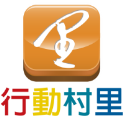 ※本單填寫後請傳真回：（02）2631-2150，感謝!! 全球定位股份有限公司/ TEL:(02)7729-8839 /網址：http://www.tsunli.com編號(由行動村里填寫)(由行動村里填寫)申請日期   年     月     日村里           市(縣)           鄉/鎮/市/區           村/里           市(縣)           鄉/鎮/市/區           村/里           市(縣)           鄉/鎮/市/區           村/里           市(縣)           鄉/鎮/市/區           村/里村里長(推薦人)聯絡電話需要物資□葷食   □全素□其他：(特殊需求請說明，例：需要幼兒奶粉)□葷食   □全素□其他：(特殊需求請說明，例：需要幼兒奶粉)□葷食   □全素□其他：(特殊需求請說明，例：需要幼兒奶粉)□葷食   □全素□其他：(特殊需求請說明，例：需要幼兒奶粉)邊緣戶資料姓名聯絡電話邊緣戶資料是否已有中低收入戶補助□是□否年齡邊緣戶資料地址：地址：地址：地址：邊緣戶資料情況描述：情況描述：情況描述：情況描述：說明請村里長將《村里平安箱》送給需要的邊緣戶請村里長拍照回傳到：support@x4gps.com敬請註明：村里別及《平安箱編號》※本公司網站會將照片做碼賽克處理，以保護個資請村里長詢問邊緣戶是否有其他物品的需要，敬請電話通知我們：(02)7729-8839【全球定位股份有限公司】請村里長將《村里平安箱》送給需要的邊緣戶請村里長拍照回傳到：support@x4gps.com敬請註明：村里別及《平安箱編號》※本公司網站會將照片做碼賽克處理，以保護個資請村里長詢問邊緣戶是否有其他物品的需要，敬請電話通知我們：(02)7729-8839【全球定位股份有限公司】請村里長將《村里平安箱》送給需要的邊緣戶請村里長拍照回傳到：support@x4gps.com敬請註明：村里別及《平安箱編號》※本公司網站會將照片做碼賽克處理，以保護個資請村里長詢問邊緣戶是否有其他物品的需要，敬請電話通知我們：(02)7729-8839【全球定位股份有限公司】請村里長將《村里平安箱》送給需要的邊緣戶請村里長拍照回傳到：support@x4gps.com敬請註明：村里別及《平安箱編號》※本公司網站會將照片做碼賽克處理，以保護個資請村里長詢問邊緣戶是否有其他物品的需要，敬請電話通知我們：(02)7729-8839【全球定位股份有限公司】